GDZIE MOŻESZ UZYSKAĆ POMOCY?Istnieją różne zespoły i linie pomocowe zajmujące się sprawami dotyczącymi bezpieczeństwa dzieci i młodzieży, także online. Na stronach internetowych tych instytucji znajdziesz informacje i wskazówki, które podpowiedzą Ci, jak rozwiązać problem cyberprzemocy. Możesz również skorzystać ze wsparcia i porad pracujących tam specjalistów, telefonując na infolinię, korzystając z czatu lub wysyłając e-mail. Z takiej pomocy może także skorzystać Twój uczeń i jego rodzice – dla dzieci prowadzone są specjalne strony internetowe i infolinie.Zespół Dyżurnet.pl przyjmujący zgłoszenia o treściach nielegalnych i szkodliwych https://dyzurnet.pl/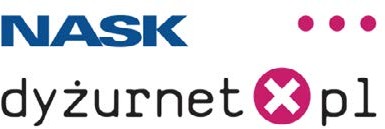 Telefon dla rodziców, nauczycieli i opiekunów w sprawach bezpieczeństwa dziecka online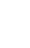 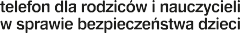 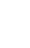 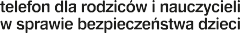 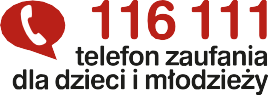 Telefon zaufania dla dzieci i młodzieży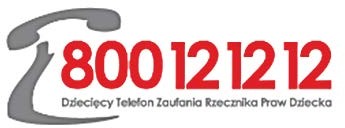 Telefon zaufania Rzecznika Praw Dziecka801 889 880 „ODZYSKAJ KONTROLĘ”, TELEFON ZAUFANIA – UZALEŻNIENIA BEHAWIORALNEKonsultacje prowadzą specjaliści Instytutu Psychologii Zdrowia Polskiego Towarzystwa Psychologicznego. Linia czynna jest codziennie, również w weekendy, w godzinach 17.00–22.00. Koszt połączenia według taryfy operatora. Więcej informacji na stronie: http://www.psychologia.edu. pl/kryzysy-osobiste/telefon-dla-osob- uzalenionych-behawioralnie.html.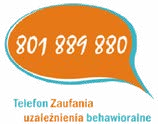 PORADNIA ONLINE – UZALEŻNIENIA BEHAWIORALNENieodpłatnych porad udzielają psychologowie, psychoterapeuci i prawnicy posiadający doświadczenie w obszarze profilaktyki i terapii uzależnień – zarówno chemicznych, jak i behawioralnych. Więcej informacji na stronie: https://www.uzaleznieniabehawioralne.pl/.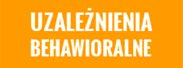 PRZYDATNE STRONYJeśli chcesz dowiedzieć się więcej o tym, jak dbać o bezpieczeństwo dzieci w Internecie, zachęcamy do odwiedzenia stron internetowych instytucji działających na rzecz bezpieczeństwa najmłodszych użytkowników sieci. Znajdziesz tam ciekawe informacje, materiały i porady – nie tylko dotyczące nadużywania Internetu, mediów społecznościowych i gier.OSE IT Szkoła https://it-szkola.edu.pl/ Ogólnopolska Sieć Edukacyjna https://ose.gov.pl/ Akademia NASK https://akademia.nask.pl Program Safer Internet www.saferinternet.pl Strona kampanii „Nie zagub dziecka w sieci” www.gov.pl/niezagubdzieckawsieci Dyżurnet.pl www.dyzurnet.pl Cybernauci www.cybernauci.edu.plCyfrowobezpieczni www.cyfrowobezpieczni.pl Fundacja Orange www.fundacja.orange.pl Fundacja Dajemy Dzieciom Siłę www.fdds.plFundacja Dbam o Mój Zasięg https://dbamomojzasieg.pl/Portal o uzależnieniach behawioralnych https://www.uzaleznieniabehawioralne.pl